Mijn Engels – lezen – A2  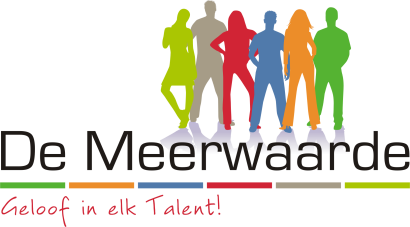 Hoe schaal jij jezelf in? Pak de smiley op met je muis en plaats hem op de lijn.Mijn Engels – lezen – A2  Hoe schaal jij jezelf in? Pak de smiley op met je muis en plaats hem op de lijn.Mijn Engels – lezen – A2  Hoe schaal jij jezelf in? Pak de smiley op met je muis en plaats hem op de lijn.Mijn Engels – lezen – A2  Hoe schaal jij jezelf in? Pak de smiley op met je muis en plaats hem op de lijn.Mijn Engels – lezen – A2  Hoe schaal jij jezelf in? Pak de smiley op met je muis en plaats hem op de lijn.Mijn Engels – lezen – A2  Hoe schaal jij jezelf in? Pak de smiley op met je muis en plaats hem op de lijn.Mijn Engels – lezen – A2  Hoe schaal jij jezelf in? Pak de smiley op met je muis en plaats hem op de lijn.Mijn Engels – lezen – A2  Hoe schaal jij jezelf in? Pak de smiley op met je muis en plaats hem op de lijn.Mijn Engels – lezen – A2  Hoe schaal jij jezelf in? Pak de smiley op met je muis en plaats hem op de lijn.Mijn Engels – lezen – A2  Hoe schaal jij jezelf in? Pak de smiley op met je muis en plaats hem op de lijn.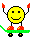  “Ik kan een korte, eenvoudige brief, e-mail of fax begrijpen.”        (bijvoorbeeld: het plaatsen van een bestelling, het maken, bevestigen of          verzetten van een afspraak) “Ik kan een korte, eenvoudige brief, e-mail of fax begrijpen.”        (bijvoorbeeld: het plaatsen van een bestelling, het maken, bevestigen of          verzetten van een afspraak) “Ik kan een korte, eenvoudige brief, e-mail of fax begrijpen.”        (bijvoorbeeld: het plaatsen van een bestelling, het maken, bevestigen of          verzetten van een afspraak) “Ik kan een korte, eenvoudige brief, e-mail of fax begrijpen.”        (bijvoorbeeld: het plaatsen van een bestelling, het maken, bevestigen of          verzetten van een afspraak) “Ik kan een korte, eenvoudige brief, e-mail of fax begrijpen.”        (bijvoorbeeld: het plaatsen van een bestelling, het maken, bevestigen of          verzetten van een afspraak) “Ik kan een korte, eenvoudige brief, e-mail of fax begrijpen.”        (bijvoorbeeld: het plaatsen van een bestelling, het maken, bevestigen of          verzetten van een afspraak) “Ik kan een korte, eenvoudige brief, e-mail of fax begrijpen.”        (bijvoorbeeld: het plaatsen van een bestelling, het maken, bevestigen of          verzetten van een afspraak) “Ik kan een korte, eenvoudige brief, e-mail of fax begrijpen.”        (bijvoorbeeld: het plaatsen van een bestelling, het maken, bevestigen of          verzetten van een afspraak) “Ik kan een korte, eenvoudige brief, e-mail of fax begrijpen.”        (bijvoorbeeld: het plaatsen van een bestelling, het maken, bevestigen of          verzetten van een afspraak) “Ik kan een korte, eenvoudige brief, e-mail of fax begrijpen.”        (bijvoorbeeld: het plaatsen van een bestelling, het maken, bevestigen of          verzetten van een afspraak)   |-------------------------------|-------------------------------|-----------------------------|   |-------------------------------|-------------------------------|-----------------------------|   |-------------------------------|-------------------------------|-----------------------------|   |-------------------------------|-------------------------------|-----------------------------|   |-------------------------------|-------------------------------|-----------------------------|   |-------------------------------|-------------------------------|-----------------------------|   |-------------------------------|-------------------------------|-----------------------------|   |-------------------------------|-------------------------------|-----------------------------|   |-------------------------------|-------------------------------|-----------------------------|   |-------------------------------|-------------------------------|-----------------------------|   A1Ik moet zoveel woorden opzoeken dat ik het moeilijk vind het te begrijpen       A1 Ik moet nog veel woorden opzoeken waardoor ik niet alles begrijp        A1 Ik kan het begrijpen als ik woorden opzoek        A1 Ik kan het begrijpen als ik woorden opzoek        A2   Ik kan het prima begrijpen zonder woorden op te hoeven zoeken        A2   Ik kan het prima begrijpen zonder woorden op te hoeven zoeken        A2   Ik kan het prima begrijpen zonder woorden op te hoeven zoeken “Ik kan een korte, eenvoudige standaardbrief of circulaire begrijpen.”        (bijvoorbeeld: een uitnodiging voor een cursus of een vakantiereis ) “Ik kan een korte, eenvoudige standaardbrief of circulaire begrijpen.”        (bijvoorbeeld: een uitnodiging voor een cursus of een vakantiereis ) “Ik kan een korte, eenvoudige standaardbrief of circulaire begrijpen.”        (bijvoorbeeld: een uitnodiging voor een cursus of een vakantiereis ) “Ik kan een korte, eenvoudige standaardbrief of circulaire begrijpen.”        (bijvoorbeeld: een uitnodiging voor een cursus of een vakantiereis ) “Ik kan een korte, eenvoudige standaardbrief of circulaire begrijpen.”        (bijvoorbeeld: een uitnodiging voor een cursus of een vakantiereis ) “Ik kan een korte, eenvoudige standaardbrief of circulaire begrijpen.”        (bijvoorbeeld: een uitnodiging voor een cursus of een vakantiereis ) “Ik kan een korte, eenvoudige standaardbrief of circulaire begrijpen.”        (bijvoorbeeld: een uitnodiging voor een cursus of een vakantiereis ) “Ik kan een korte, eenvoudige standaardbrief of circulaire begrijpen.”        (bijvoorbeeld: een uitnodiging voor een cursus of een vakantiereis ) “Ik kan een korte, eenvoudige standaardbrief of circulaire begrijpen.”        (bijvoorbeeld: een uitnodiging voor een cursus of een vakantiereis ) “Ik kan een korte, eenvoudige standaardbrief of circulaire begrijpen.”        (bijvoorbeeld: een uitnodiging voor een cursus of een vakantiereis )   |-------------------------------|-------------------------------|-----------------------------|   |-------------------------------|-------------------------------|-----------------------------|   |-------------------------------|-------------------------------|-----------------------------|   |-------------------------------|-------------------------------|-----------------------------|   |-------------------------------|-------------------------------|-----------------------------|   |-------------------------------|-------------------------------|-----------------------------|   |-------------------------------|-------------------------------|-----------------------------|   |-------------------------------|-------------------------------|-----------------------------|   |-------------------------------|-------------------------------|-----------------------------|   |-------------------------------|-------------------------------|-----------------------------|  A1     Ik moet zoveel woorden opzoeken dat ik het moeilijk vind het te begrijpen       A1     Ik moet nog veel woorden opzoeken waardoor ik niet alles begrijp       A1     Ik kan het begrijpen als ik woorden opzoek        A2    Ik kan het prima begrijpen zonder woorden op te hoeven zoeken        A2    Ik kan het prima begrijpen zonder woorden op te hoeven zoeken        A2    Ik kan het prima begrijpen zonder woorden op te hoeven zoeken “Ik kan specifieke informatie vinden en begrijpen in eenvoudig,         alledaags materiaal. ”       (bijvoorbeeld: in een toeristische folder een activiteit of bezienswaardigheid        uitzoeken voor een dagje uit) “Ik kan specifieke informatie vinden en begrijpen in eenvoudig,         alledaags materiaal. ”       (bijvoorbeeld: in een toeristische folder een activiteit of bezienswaardigheid        uitzoeken voor een dagje uit) “Ik kan specifieke informatie vinden en begrijpen in eenvoudig,         alledaags materiaal. ”       (bijvoorbeeld: in een toeristische folder een activiteit of bezienswaardigheid        uitzoeken voor een dagje uit) “Ik kan specifieke informatie vinden en begrijpen in eenvoudig,         alledaags materiaal. ”       (bijvoorbeeld: in een toeristische folder een activiteit of bezienswaardigheid        uitzoeken voor een dagje uit) “Ik kan specifieke informatie vinden en begrijpen in eenvoudig,         alledaags materiaal. ”       (bijvoorbeeld: in een toeristische folder een activiteit of bezienswaardigheid        uitzoeken voor een dagje uit) “Ik kan specifieke informatie vinden en begrijpen in eenvoudig,         alledaags materiaal. ”       (bijvoorbeeld: in een toeristische folder een activiteit of bezienswaardigheid        uitzoeken voor een dagje uit) “Ik kan specifieke informatie vinden en begrijpen in eenvoudig,         alledaags materiaal. ”       (bijvoorbeeld: in een toeristische folder een activiteit of bezienswaardigheid        uitzoeken voor een dagje uit) “Ik kan specifieke informatie vinden en begrijpen in eenvoudig,         alledaags materiaal. ”       (bijvoorbeeld: in een toeristische folder een activiteit of bezienswaardigheid        uitzoeken voor een dagje uit) “Ik kan specifieke informatie vinden en begrijpen in eenvoudig,         alledaags materiaal. ”       (bijvoorbeeld: in een toeristische folder een activiteit of bezienswaardigheid        uitzoeken voor een dagje uit) “Ik kan specifieke informatie vinden en begrijpen in eenvoudig,         alledaags materiaal. ”       (bijvoorbeeld: in een toeristische folder een activiteit of bezienswaardigheid        uitzoeken voor een dagje uit)   |-------------------------------|-------------------------------|-----------------------------|   |-------------------------------|-------------------------------|-----------------------------|   |-------------------------------|-------------------------------|-----------------------------|   |-------------------------------|-------------------------------|-----------------------------|   |-------------------------------|-------------------------------|-----------------------------|   |-------------------------------|-------------------------------|-----------------------------|   |-------------------------------|-------------------------------|-----------------------------|   |-------------------------------|-------------------------------|-----------------------------|   |-------------------------------|-------------------------------|-----------------------------|   |-------------------------------|-------------------------------|-----------------------------| A1     Ik moet zoveel woorden opzoeken dat ik het moeilijk vind het te begrijpen A1     Ik moet nog veel woorden opzoeken waardoor ik niet alles begrijp      A1     Ik kan het begrijpen als ik woorden opzoek     A2     Ik kan het prima begrijpen zonder woorden op te hoeven zoeken     A2     Ik kan het prima begrijpen zonder woorden op te hoeven zoeken “Ik kan eenvoudige advertenties met weinig afkortingen begrijpen.”         (bijvoorbeeld: een advertentie voor een voorstelling of een excursie) “Ik kan eenvoudige advertenties met weinig afkortingen begrijpen.”         (bijvoorbeeld: een advertentie voor een voorstelling of een excursie) “Ik kan eenvoudige advertenties met weinig afkortingen begrijpen.”         (bijvoorbeeld: een advertentie voor een voorstelling of een excursie) “Ik kan eenvoudige advertenties met weinig afkortingen begrijpen.”         (bijvoorbeeld: een advertentie voor een voorstelling of een excursie) “Ik kan eenvoudige advertenties met weinig afkortingen begrijpen.”         (bijvoorbeeld: een advertentie voor een voorstelling of een excursie) “Ik kan eenvoudige advertenties met weinig afkortingen begrijpen.”         (bijvoorbeeld: een advertentie voor een voorstelling of een excursie) “Ik kan eenvoudige advertenties met weinig afkortingen begrijpen.”         (bijvoorbeeld: een advertentie voor een voorstelling of een excursie) “Ik kan eenvoudige advertenties met weinig afkortingen begrijpen.”         (bijvoorbeeld: een advertentie voor een voorstelling of een excursie) “Ik kan eenvoudige advertenties met weinig afkortingen begrijpen.”         (bijvoorbeeld: een advertentie voor een voorstelling of een excursie) “Ik kan eenvoudige advertenties met weinig afkortingen begrijpen.”         (bijvoorbeeld: een advertentie voor een voorstelling of een excursie)   |-------------------------------|-------------------------------|-----------------------------|   |-------------------------------|-------------------------------|-----------------------------|   |-------------------------------|-------------------------------|-----------------------------|   |-------------------------------|-------------------------------|-----------------------------|   |-------------------------------|-------------------------------|-----------------------------|   |-------------------------------|-------------------------------|-----------------------------|   |-------------------------------|-------------------------------|-----------------------------|   |-------------------------------|-------------------------------|-----------------------------|   |-------------------------------|-------------------------------|-----------------------------|   |-------------------------------|-------------------------------|-----------------------------| A1    Ik moet zoveel woorden opzoeken dat ik het moeilijk vind het te begrijpen A1    Ik moet nog veel woorden opzoeken waardoor ik niet alles begrijp      A1    Ik kan het begrijpen als ik woorden opzoek     A2   Ik kan het prima begrijpen zonder woorden op te hoeven zoeken     A2   Ik kan het prima begrijpen zonder woorden op te hoeven zoeken “Ik kan in lijsten, overzichten en formulieren specifieke          informatie vinden en begrijpen.”         (bijvoorbeeld: een programma in een tv-gids, gerechten op een menukaart) “Ik kan in lijsten, overzichten en formulieren specifieke          informatie vinden en begrijpen.”         (bijvoorbeeld: een programma in een tv-gids, gerechten op een menukaart) “Ik kan in lijsten, overzichten en formulieren specifieke          informatie vinden en begrijpen.”         (bijvoorbeeld: een programma in een tv-gids, gerechten op een menukaart) “Ik kan in lijsten, overzichten en formulieren specifieke          informatie vinden en begrijpen.”         (bijvoorbeeld: een programma in een tv-gids, gerechten op een menukaart) “Ik kan in lijsten, overzichten en formulieren specifieke          informatie vinden en begrijpen.”         (bijvoorbeeld: een programma in een tv-gids, gerechten op een menukaart) “Ik kan in lijsten, overzichten en formulieren specifieke          informatie vinden en begrijpen.”         (bijvoorbeeld: een programma in een tv-gids, gerechten op een menukaart) “Ik kan in lijsten, overzichten en formulieren specifieke          informatie vinden en begrijpen.”         (bijvoorbeeld: een programma in een tv-gids, gerechten op een menukaart) “Ik kan in lijsten, overzichten en formulieren specifieke          informatie vinden en begrijpen.”         (bijvoorbeeld: een programma in een tv-gids, gerechten op een menukaart) “Ik kan in lijsten, overzichten en formulieren specifieke          informatie vinden en begrijpen.”         (bijvoorbeeld: een programma in een tv-gids, gerechten op een menukaart) “Ik kan in lijsten, overzichten en formulieren specifieke          informatie vinden en begrijpen.”         (bijvoorbeeld: een programma in een tv-gids, gerechten op een menukaart)   |-------------------------------|-------------------------------|-----------------------------|   |-------------------------------|-------------------------------|-----------------------------|   |-------------------------------|-------------------------------|-----------------------------|   |-------------------------------|-------------------------------|-----------------------------|   |-------------------------------|-------------------------------|-----------------------------|   |-------------------------------|-------------------------------|-----------------------------|   |-------------------------------|-------------------------------|-----------------------------|   |-------------------------------|-------------------------------|-----------------------------|   |-------------------------------|-------------------------------|-----------------------------|   |-------------------------------|-------------------------------|-----------------------------|   A1    Ik moet zoveel woorden opzoeken dat ik het moeilijk vind het te begrijpen       A1    Ik moet nog veel woorden opzoeken waardoor ik niet alles begrijp       A1    Ik kan het begrijpen als ik woorden opzoek       A1    Ik kan het begrijpen als ik woorden opzoek       A2   Ik kan het prima begrijpen zonder woorden op te hoeven zoeken       A2   Ik kan het prima begrijpen zonder woorden op te hoeven zoeken       A2   Ik kan het prima begrijpen zonder woorden op te hoeven zoeken “Ik kan alledaagse borden en mededelingen begrijpen.”         (bijvoorbeeld: waarschuwingsborden op een bouwplaats, informatieborden in          een postkantoor of bank) “Ik kan alledaagse borden en mededelingen begrijpen.”         (bijvoorbeeld: waarschuwingsborden op een bouwplaats, informatieborden in          een postkantoor of bank) “Ik kan alledaagse borden en mededelingen begrijpen.”         (bijvoorbeeld: waarschuwingsborden op een bouwplaats, informatieborden in          een postkantoor of bank) “Ik kan alledaagse borden en mededelingen begrijpen.”         (bijvoorbeeld: waarschuwingsborden op een bouwplaats, informatieborden in          een postkantoor of bank) “Ik kan alledaagse borden en mededelingen begrijpen.”         (bijvoorbeeld: waarschuwingsborden op een bouwplaats, informatieborden in          een postkantoor of bank) “Ik kan alledaagse borden en mededelingen begrijpen.”         (bijvoorbeeld: waarschuwingsborden op een bouwplaats, informatieborden in          een postkantoor of bank) “Ik kan alledaagse borden en mededelingen begrijpen.”         (bijvoorbeeld: waarschuwingsborden op een bouwplaats, informatieborden in          een postkantoor of bank) “Ik kan alledaagse borden en mededelingen begrijpen.”         (bijvoorbeeld: waarschuwingsborden op een bouwplaats, informatieborden in          een postkantoor of bank) “Ik kan alledaagse borden en mededelingen begrijpen.”         (bijvoorbeeld: waarschuwingsborden op een bouwplaats, informatieborden in          een postkantoor of bank) “Ik kan alledaagse borden en mededelingen begrijpen.”         (bijvoorbeeld: waarschuwingsborden op een bouwplaats, informatieborden in          een postkantoor of bank)   |-------------------------------|-------------------------------|-----------------------------|   |-------------------------------|-------------------------------|-----------------------------|   |-------------------------------|-------------------------------|-----------------------------|   |-------------------------------|-------------------------------|-----------------------------|   |-------------------------------|-------------------------------|-----------------------------|   |-------------------------------|-------------------------------|-----------------------------|   |-------------------------------|-------------------------------|-----------------------------|   |-------------------------------|-------------------------------|-----------------------------|   |-------------------------------|-------------------------------|-----------------------------|   |-------------------------------|-------------------------------|-----------------------------|  A1     Ik moet zoveel woorden opzoeken dat ik het moeilijk vind het te begrijpen       A1     Ik moet nog veel woorden opzoeken waardoor ik niet alles begrijp       A1     Ik kan het begrijpen als ik woorden opzoek        A2     Ik kan het prima begrijpen zonder woorden op te hoeven zoeken        A2     Ik kan het prima begrijpen zonder woorden op te hoeven zoeken        A2     Ik kan het prima begrijpen zonder woorden op te hoeven zoeken “Ik kan specifieke informatie begrijpen in eenvoudige teksten ”         (bijvoorbeeld: informatie over een camping of hotel, productinformatie op          etiketten van levensmiddelen of medicijnen) “Ik kan specifieke informatie begrijpen in eenvoudige teksten ”         (bijvoorbeeld: informatie over een camping of hotel, productinformatie op          etiketten van levensmiddelen of medicijnen) “Ik kan specifieke informatie begrijpen in eenvoudige teksten ”         (bijvoorbeeld: informatie over een camping of hotel, productinformatie op          etiketten van levensmiddelen of medicijnen) “Ik kan specifieke informatie begrijpen in eenvoudige teksten ”         (bijvoorbeeld: informatie over een camping of hotel, productinformatie op          etiketten van levensmiddelen of medicijnen) “Ik kan specifieke informatie begrijpen in eenvoudige teksten ”         (bijvoorbeeld: informatie over een camping of hotel, productinformatie op          etiketten van levensmiddelen of medicijnen) “Ik kan specifieke informatie begrijpen in eenvoudige teksten ”         (bijvoorbeeld: informatie over een camping of hotel, productinformatie op          etiketten van levensmiddelen of medicijnen) “Ik kan specifieke informatie begrijpen in eenvoudige teksten ”         (bijvoorbeeld: informatie over een camping of hotel, productinformatie op          etiketten van levensmiddelen of medicijnen) “Ik kan specifieke informatie begrijpen in eenvoudige teksten ”         (bijvoorbeeld: informatie over een camping of hotel, productinformatie op          etiketten van levensmiddelen of medicijnen) “Ik kan specifieke informatie begrijpen in eenvoudige teksten ”         (bijvoorbeeld: informatie over een camping of hotel, productinformatie op          etiketten van levensmiddelen of medicijnen) “Ik kan specifieke informatie begrijpen in eenvoudige teksten ”         (bijvoorbeeld: informatie over een camping of hotel, productinformatie op          etiketten van levensmiddelen of medicijnen)   |-------------------------------|-------------------------------|-----------------------------|   |-------------------------------|-------------------------------|-----------------------------|   |-------------------------------|-------------------------------|-----------------------------|   |-------------------------------|-------------------------------|-----------------------------|   |-------------------------------|-------------------------------|-----------------------------|   |-------------------------------|-------------------------------|-----------------------------|   |-------------------------------|-------------------------------|-----------------------------|   |-------------------------------|-------------------------------|-----------------------------|   |-------------------------------|-------------------------------|-----------------------------|   |-------------------------------|-------------------------------|-----------------------------| A1    Ik moet zoveel woorden opzoeken dat ik het moeilijk vind het te begrijpen      A1    Ik moet nog veel woorden opzoeken waardoor ik niet alles begrijp      A1    Ik kan het begrijpen als ik woorden opzoek     A2   Ik kan het prima begrijpen zonder woorden op te hoeven zoeken     A2   Ik kan het prima begrijpen zonder woorden op te hoeven zoeken “Ik kan de hoofdlijnen begrijpen van een eenvoudige teksten in een          tijdschrift, krant of op een website ”         (bijvoorbeeld: over een hobby, een popidool in een tijdschrift, aan het niveau           aangepaste leesboekjes) “Ik kan de hoofdlijnen begrijpen van een eenvoudige teksten in een          tijdschrift, krant of op een website ”         (bijvoorbeeld: over een hobby, een popidool in een tijdschrift, aan het niveau           aangepaste leesboekjes) “Ik kan de hoofdlijnen begrijpen van een eenvoudige teksten in een          tijdschrift, krant of op een website ”         (bijvoorbeeld: over een hobby, een popidool in een tijdschrift, aan het niveau           aangepaste leesboekjes) “Ik kan de hoofdlijnen begrijpen van een eenvoudige teksten in een          tijdschrift, krant of op een website ”         (bijvoorbeeld: over een hobby, een popidool in een tijdschrift, aan het niveau           aangepaste leesboekjes) “Ik kan de hoofdlijnen begrijpen van een eenvoudige teksten in een          tijdschrift, krant of op een website ”         (bijvoorbeeld: over een hobby, een popidool in een tijdschrift, aan het niveau           aangepaste leesboekjes) “Ik kan de hoofdlijnen begrijpen van een eenvoudige teksten in een          tijdschrift, krant of op een website ”         (bijvoorbeeld: over een hobby, een popidool in een tijdschrift, aan het niveau           aangepaste leesboekjes) “Ik kan de hoofdlijnen begrijpen van een eenvoudige teksten in een          tijdschrift, krant of op een website ”         (bijvoorbeeld: over een hobby, een popidool in een tijdschrift, aan het niveau           aangepaste leesboekjes) “Ik kan de hoofdlijnen begrijpen van een eenvoudige teksten in een          tijdschrift, krant of op een website ”         (bijvoorbeeld: over een hobby, een popidool in een tijdschrift, aan het niveau           aangepaste leesboekjes) “Ik kan de hoofdlijnen begrijpen van een eenvoudige teksten in een          tijdschrift, krant of op een website ”         (bijvoorbeeld: over een hobby, een popidool in een tijdschrift, aan het niveau           aangepaste leesboekjes) “Ik kan de hoofdlijnen begrijpen van een eenvoudige teksten in een          tijdschrift, krant of op een website ”         (bijvoorbeeld: over een hobby, een popidool in een tijdschrift, aan het niveau           aangepaste leesboekjes)   |-------------------------------|-------------------------------|-----------------------------|   |-------------------------------|-------------------------------|-----------------------------|   |-------------------------------|-------------------------------|-----------------------------|   |-------------------------------|-------------------------------|-----------------------------|   |-------------------------------|-------------------------------|-----------------------------|   |-------------------------------|-------------------------------|-----------------------------|   |-------------------------------|-------------------------------|-----------------------------|   |-------------------------------|-------------------------------|-----------------------------|   |-------------------------------|-------------------------------|-----------------------------|   |-------------------------------|-------------------------------|-----------------------------|A1     Ik moet zoveel woorden opzoeken dat ik het moeilijk vind het te begrijpen      A1     Ik moet nog veel woorden opzoeken waardoor ik niet alles begrijp      A1     Ik kan het begrijpen als ik woorden opzoek      A1     Ik kan het prima begrijpen zonder woorden op te hoeven zoeken      A1     Ik kan het prima begrijpen zonder woorden op te hoeven zoeken “Ik kan korte beschrijvende teksten over vertrouwde onderwerpen          begrijpen.”         (bijvoorbeeld: een kort verslag van een gebeurtenis, een programma van een           excursie) “Ik kan korte beschrijvende teksten over vertrouwde onderwerpen          begrijpen.”         (bijvoorbeeld: een kort verslag van een gebeurtenis, een programma van een           excursie) “Ik kan korte beschrijvende teksten over vertrouwde onderwerpen          begrijpen.”         (bijvoorbeeld: een kort verslag van een gebeurtenis, een programma van een           excursie) “Ik kan korte beschrijvende teksten over vertrouwde onderwerpen          begrijpen.”         (bijvoorbeeld: een kort verslag van een gebeurtenis, een programma van een           excursie) “Ik kan korte beschrijvende teksten over vertrouwde onderwerpen          begrijpen.”         (bijvoorbeeld: een kort verslag van een gebeurtenis, een programma van een           excursie) “Ik kan korte beschrijvende teksten over vertrouwde onderwerpen          begrijpen.”         (bijvoorbeeld: een kort verslag van een gebeurtenis, een programma van een           excursie) “Ik kan korte beschrijvende teksten over vertrouwde onderwerpen          begrijpen.”         (bijvoorbeeld: een kort verslag van een gebeurtenis, een programma van een           excursie) “Ik kan korte beschrijvende teksten over vertrouwde onderwerpen          begrijpen.”         (bijvoorbeeld: een kort verslag van een gebeurtenis, een programma van een           excursie) “Ik kan korte beschrijvende teksten over vertrouwde onderwerpen          begrijpen.”         (bijvoorbeeld: een kort verslag van een gebeurtenis, een programma van een           excursie) “Ik kan korte beschrijvende teksten over vertrouwde onderwerpen          begrijpen.”         (bijvoorbeeld: een kort verslag van een gebeurtenis, een programma van een           excursie)   |-------------------------------|-------------------------------|-----------------------------|   |-------------------------------|-------------------------------|-----------------------------|   |-------------------------------|-------------------------------|-----------------------------|   |-------------------------------|-------------------------------|-----------------------------|   |-------------------------------|-------------------------------|-----------------------------|   |-------------------------------|-------------------------------|-----------------------------|   |-------------------------------|-------------------------------|-----------------------------|   |-------------------------------|-------------------------------|-----------------------------|   |-------------------------------|-------------------------------|-----------------------------|   |-------------------------------|-------------------------------|-----------------------------|   A1    Ik moet zoveel woorden opzoeken dat ik het moeilijk vind het te begrijpen       A1    Ik moet nog veel woorden opzoeken waardoor ik niet alles begrijp      A1    Ik kan het begrijpen als ik woorden opzoek      A1    Ik kan het begrijpen als ik woorden opzoek   A2    Ik kan het prima begrijpen zonder woorden op te hoeven zoeken   A2    Ik kan het prima begrijpen zonder woorden op te hoeven zoeken   A2    Ik kan het prima begrijpen zonder woorden op te hoeven zoeken “Ik kan eenvoudige, goed gestructureerde instructies begrijpen.”         (bijvoorbeeld: gebruiksaanwijzing op een pakje soep of brandblusser,          veiligheidsvoorschriften in een vliegtuig) “Ik kan eenvoudige, goed gestructureerde instructies begrijpen.”         (bijvoorbeeld: gebruiksaanwijzing op een pakje soep of brandblusser,          veiligheidsvoorschriften in een vliegtuig) “Ik kan eenvoudige, goed gestructureerde instructies begrijpen.”         (bijvoorbeeld: gebruiksaanwijzing op een pakje soep of brandblusser,          veiligheidsvoorschriften in een vliegtuig) “Ik kan eenvoudige, goed gestructureerde instructies begrijpen.”         (bijvoorbeeld: gebruiksaanwijzing op een pakje soep of brandblusser,          veiligheidsvoorschriften in een vliegtuig) “Ik kan eenvoudige, goed gestructureerde instructies begrijpen.”         (bijvoorbeeld: gebruiksaanwijzing op een pakje soep of brandblusser,          veiligheidsvoorschriften in een vliegtuig) “Ik kan eenvoudige, goed gestructureerde instructies begrijpen.”         (bijvoorbeeld: gebruiksaanwijzing op een pakje soep of brandblusser,          veiligheidsvoorschriften in een vliegtuig) “Ik kan eenvoudige, goed gestructureerde instructies begrijpen.”         (bijvoorbeeld: gebruiksaanwijzing op een pakje soep of brandblusser,          veiligheidsvoorschriften in een vliegtuig) “Ik kan eenvoudige, goed gestructureerde instructies begrijpen.”         (bijvoorbeeld: gebruiksaanwijzing op een pakje soep of brandblusser,          veiligheidsvoorschriften in een vliegtuig) “Ik kan eenvoudige, goed gestructureerde instructies begrijpen.”         (bijvoorbeeld: gebruiksaanwijzing op een pakje soep of brandblusser,          veiligheidsvoorschriften in een vliegtuig) “Ik kan eenvoudige, goed gestructureerde instructies begrijpen.”         (bijvoorbeeld: gebruiksaanwijzing op een pakje soep of brandblusser,          veiligheidsvoorschriften in een vliegtuig)   |-------------------------------|-------------------------------|-----------------------------|   |-------------------------------|-------------------------------|-----------------------------|   |-------------------------------|-------------------------------|-----------------------------|   |-------------------------------|-------------------------------|-----------------------------|   |-------------------------------|-------------------------------|-----------------------------|   |-------------------------------|-------------------------------|-----------------------------|   |-------------------------------|-------------------------------|-----------------------------|   |-------------------------------|-------------------------------|-----------------------------|   |-------------------------------|-------------------------------|-----------------------------|   |-------------------------------|-------------------------------|-----------------------------|   A1    Ik moet zoveel woorden opzoeken dat ik het moeilijk vind het te begrijpen       A1    Ik moet nog veel woorden opzoeken waardoor ik niet alles begrijp       A1   Ik kan het begrijpen als ik woorden opzoek       A1   Ik kan het begrijpen als ik woorden opzoek       A2    Ik kan het prima begrijpen zonder woorden op te hoeven zoeken       A2    Ik kan het prima begrijpen zonder woorden op te hoeven zoeken       A2    Ik kan het prima begrijpen zonder woorden op te hoeven zoekenFormulier ingevuld op:Formulier ingevuld op:Formulier ingevuld op:Formulier ingevuld op:Formulier ingevuld op:Formulier ingevuld op:Formulier ingevuld op:Formulier ingevuld op:Formulier ingevuld op:Formulier ingevuld op:      (datum)      (datum)      (datum)      (datum)      (datum)      (datum)      (datum)      (datum)      (datum)      (datum)Door: Door: Door: Door: Door: Door: Door: Door: Door: Door:       (naam)      (naam)      (naam)      (naam)      (naam)      (naam)      (naam)      (naam)      (naam)      (naam)      (klas)      (klas)      (klas)      (klas)      (klas)      (klas)      (klas)      (klas)      (klas)      (klas)